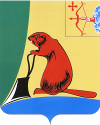 АДМИНИСТРАЦИЯ ТУЖИНСКОГО МУНИЦИПАЛЬНОГО РАЙОНА КИРОВСКОЙ ОБЛАСТИПОСТАНОВЛЕНИЕпгт ТужаОб утверждении Порядка установления, изменения и отмены муниципальных маршрутов регулярных перевозок пассажиров и багажа наземным транспортом общего пользования между поселениями в границах Тужинского муниципального районаВ соответствии с пунктом 6 части 1 статьи 15 Федерального закона от 06.10.2003 № 131-ФЗ «Об общих принципах организации местного самоуправления в Российской Федерации», Федеральным законом от13.07.2015 № 220-ФЗ «Об организации регулярных перевозок пассажиров и багажа автомобильным транспортом и городским наземным электрическим транспортом в Российской Федерации и о внесении изменений в отдельные законодательные акты Российской Федерации» на основании пункта 8 части 5 статьи 32 Устава Тужинского муниципального района администрация Тужинского муниципального района ПОСТАНОВЛЯЕТ:1. Утвердить Порядок установления, изменения и отмены муниципальных маршрутов регулярных перевозок пассажиров и багажа наземным транспортом общего пользования между поселениями в границах Тужинского муниципального района согласно приложению.2. Признать утратившим силу постановление администрации Тужинского муниципального района от 12.03.2012 №117 «Об утверждении перечня социально значимых маршрутов, порядка и формы ведения Реестра пригородных социально значимых маршрутов пассажирского транспорта Тужинского муниципального района Кировской области».3. Контроль за выполнением постановления возложить на заведующего отделом жизнеобеспечения администрации Тужинского муниципального района.4. Настоящее постановление вступает в силу с момента его официального опубликования в Бюллетене муниципальных нормативных правовых актов  органов местного самоуправления Тужинского муниципального района Кировской области.Глава администрации 	Тужинского муниципального района    Е.В. ВидякинаПриложение УТВЕРЖДЕНпостановлением администрацииТужинского муниципального районаот 20.10.2016  № 317Порядок установления, изменения и отмены муниципальных маршрутов регулярных перевозок пассажиров и багажа наземным транспортом общего пользования между поселениями в границах Тужинского муниципального района1.1. Настоящий Порядок разработан в целях обеспечения безопасности перевозок пассажиров и багажа автомобильным транспортом общего пользования между поселениями в границах Тужинского муниципального района, качества транспортного обслуживания, оптимизации маршрутной сети, максимального удовлетворения потребностей населения в транспортных услугах, конкуренции на рынке транспортных услуг Тужинского муниципального района путем упорядочения процедуры установления новых, изменения или отмены существующих муниципальных маршрутов регулярных перевозок автомобильным транспортом общего пользования между поселениями в границах Тужинского муниципального района, установления единых подходов и сроков выполнения работ, связанных с их установлением, изменением или отменой. 1.2. Порядок разработан в соответствии с действующим федеральным законодательством и распространяет свое действие на всех юридических лиц независимо от организационно-правовой формы и формы собственности и индивидуальных предпринимателей, осуществляющих и намеренных осуществлять регулярные перевозки на маршрутах регулярных перевозок автомобильным транспортом общего пользования между поселениями в границах Тужинского муниципального района (далее - маршрут). 1.3. Установление новых, изменение и отмена существующих маршрутов между поселениями в границах Тужинского муниципального района осуществляет отдел жизнеобеспечения администрации Тужинского муниципального района (далее - уполномоченный орган). 1.4. Основу маршрутной сети района составляет существующая маршрутная сеть пассажирского автомобильного транспорта, утвержденная постановлением администрации Тужинского муниципального района.2. Установление, изменение и отмена маршрутов2.1. Инициатором установления нового, изменения и отмены существующего маршрута, помимо уполномоченного органа, выступают органы местного самоуправления, юридические лица различных организационно - правовых форм, физические лица и индивидуальные предприниматели. 2.2. Инициаторы установления нового или изменения существующего маршрута представляют в уполномоченный орган: - предложение об установлении или изменении маршрута с указанием для юридического лица - наименования, организационно-правовой формы, местонахождения, для индивидуального предпринимателя или физического лица - фамилии, имени, отчества, места жительства;- схему маршрута в виде графического условного изображения с указанием остановочных пунктов, названий улиц; - предлагаемое расписание движения маршрутных транспортных средств на маршруте с указанием времени их отправления от начального остановочного пункта; - сведения о количестве и типе транспортных средств, предусматриваемых для обслуживания маршрута; - обоснование потребности установления или изменения маршрута (предполагаемый устойчивый пассажиропоток). 2.3. Инициаторы отмены существующего маршрута представляют в уполномоченный орган предложение с обоснованием необходимости отмены маршрута. Обоснованием необходимости отмены маршрута могут выступать документы, а также сведения о фактах, на основании которых устанавливается наличие или отсутствие обстоятельств, имеющих значение для правильного рассмотрения и принятия решения по существу поданного заявления. 2.4. В течение 30 календарных дней с момента поступления предложений, указанных в пунктах 2.2 и 2.3 настоящего Порядка, уполномоченный орган направляет заявителю мотивированный отказ в удовлетворении соответствующего предложения, либо принимает решение об удовлетворении внесенных предложений. В этих целях уполномоченный орган организует комиссионное обследование дорожных условий маршрута и обследование пассажиропотока. Состав комиссии по обследованию дорожных условий маршрута и пассажиропотока формируется администрацией района. Результаты обследования оформляются актом, который подписывается всеми членами комиссии. 2.5. Выполнение всех действий, связанных с принятием решения об установлении, изменении или отмене маршрутов осуществляется в течение не более двух месяцев со дня поступления предложений, указанных в пунктах 2.2, 2.3 настоящего Порядка. 2.6. Основаниями для принятия решения об установлении нового маршрута являются: 1) наличие востребованного пассажиропотока; 2) пропускная способность отдельных участков улиц и дорог района; 3) необходимость обеспечения координированного движения автобусов на открываемом или изменяемом маршруте с движением автобусов и иных транспортных средств на существующих маршрутах; 4) наличие остановочных пунктов на маршруте, оборудованных заездными карманами или остановочными площадками в соответствии с требованиями нормативных документов; 5) расположение начального и конечного остановочных пунктов на маршруте; 6) соответствие маршрута требованиям безопасности дорожного движения; 7) сведения о местах концентрации дорожно-транспортных происшествий; 8) оптимальное количество и тип транспортных средств, необходимых для обслуживания маршрута; 9) наличие сопряженных (дублирующих) маршрутов, имеющих резерв провозных возможностей или запас уровня наполнения подвижного состава. 2.7. Основаниями для принятия решения об установлении временного нового маршрута, временного изменения или прекращения движения транспортных средств на действующем маршруте являются: 1) проведение массовых мероприятий района; 2) проведение обследования пассажиропотока на планируемом к открытию маршруте; 3) временное (сезонное) увеличение пассажиропотока; 4) акт обследования дорожных условий маршрута; 5)письменная оперативная информация (телефонограмма, факсограмма, сообщение по электронной почте), направленная в администрацию Тужинского муниципального района и (или) уполномоченному органу от федерального органа исполнительной власти, осуществляющего федеральный государственный надзор в области обеспечения безопасности дорожного движения, дорожных, коммунальных и транспортных организаций, гидро- и метеослужб о явлениях стихийного характера или изменении дорожно-климатических условий, проведении ремонтных и прочих работ, при которых движение транспорта сопряжено с реальной угрозой жизни и здоровью пассажиров; 6) неблагоприятные изменения дорожных или метеорологических условий, создающие угрозу безопасности перевозок пассажиров по маршруту; 7) выявление на маршруте недостатков в состоянии, оборудовании и содержании дорог, улиц, искусственных сооружений, угрожающих безопасности движения; 8) ограничение пропускной способности участков дорог района по маршруту движения.2.8. Основаниями для принятия решения об отмене маршрута являются: 1) получение от компетентных государственных органов соответствующего предписания (решения), вынесенного в пределах их компетенции, об отмене маршрута; 2) отсутствие востребованного пассажиропотока; 3) необходимость упорядочения движения общественного транспорта и (или) перераспределения транспортных потоков для улучшения транспортной ситуации на дорожной сети района (оптимизации маршрутной сети); 4) признание несостоявшимся конкурса на право осуществления регулярных пассажирских перевозок пассажиров и багажа автомобильным транспортом общего пользования (2 и более раз) в связи с отсутствием заявок; 5) наличие сопряженных (дублирующих) маршрутов, имеющих резерв провозных возможностей или запас уровня наполнения подвижного состава. 2.9. Маршрут регулярных перевозок считается установленным или измененным со дня включения сведений, предусмотренных пп. 1-10 п. 3.3 настоящего Порядка о данных маршрутах, соответственно в реестр маршрутов регулярных перевозок или изменения таких сведений в реестре. Маршрут регулярных перевозок считается отмененным со дня исключения сведений о данных маршрутах соответственно из реестра маршрутов регулярных перевозок. 2.10. На основании постановления администрации Тужинского муниципального района сведения об установлении, изменении и отмене маршрута вносятся в реестр маршрутов регулярных перевозок между поселениями в границах Тужинского муниципального района (далее - реестр маршрутов). 3. Порядок ведения реестра маршрутов3.1. Формирование и ведение реестра маршрутов, а также внесение в него изменений осуществляет уполномоченный орган. 3.2. Реестр маршрутов ведется в электронном виде посредством внесения должностным лицом уполномоченного органа реестровых записей или изменений в указанные записи. Форма реестра утверждается постановлением администрации Тужинского муниципального района.3.3. Реестр маршрутов содержит следующие сведения: 1. В реестры маршрутов регулярных перевозок должны быть включены следующие сведения:1) регистрационный номер маршрута регулярных перевозок в соответствующем реестре;2) порядковый номер маршрута регулярных перевозок, который присвоен ему установившими данный маршрут уполномоченным органом местного самоуправления;3) наименование маршрута регулярных перевозок в виде наименований начального остановочного пункта и конечного остановочного пункта по маршруту регулярных перевозок или в виде наименований поселений, в границах которых расположены начальный остановочный пункт и конечный остановочный пункт по данному маршруту;4) наименования промежуточных остановочных пунктов по маршруту регулярных перевозок или наименования поселений, в границах которых расположены промежуточные остановочные пункты;5) наименования улиц, автомобильных дорог, по которым предполагается движение транспортных средств между остановочными пунктами по маршруту регулярных перевозок;6) протяженность маршрута регулярных перевозок;7) порядок посадки и высадки пассажиров (только в установленных остановочных пунктах или, если это не запрещено Федеральным законом от 13.07.2015 № 220-ФЗ «Об организации регулярных перевозок пассажиров и багажа автомобильным транспортом и городским наземным электрическим транспортом в Российской Федерации и о внесении изменений в отдельные законодательные акты Российской Федерации», в любом не запрещенном правилами дорожного движения месте по маршруту регулярных перевозок);8) вид регулярных перевозок;9) виды транспортных средств и классы транспортных средств, которые используются для перевозок по маршруту регулярных перевозок, максимальное количество транспортных средств каждого класса;10) экологические характеристики транспортных средств, которые используются для перевозок по маршруту регулярных перевозок;11) дата начала осуществления регулярных перевозок;12) наименование, место нахождения юридического лица, фамилия, имя и, если имеется, отчество индивидуального предпринимателя (в том числе участников договора простого товарищества), осуществляющих перевозки по маршруту регулярных перевозок);13) иные требования, предусмотренные законом субъекта Российской Федерации (в отношении муниципальных маршрутов регулярных перевозок).3.4. Сведения, включенные в реестры маршрутов регулярных перевозок, размещаются на официальном сайте администрации Тужинского муниципального района в информационно-телекоммуникационной сети «Интернет». 3.5. Регулярные перевозки пассажиров и багажа транспортом общего пользования по маршрутам, не внесенным в реестр маршрутов, запрещаются._____________20.10.2016№317